Referat fra FU-møte 15.01.24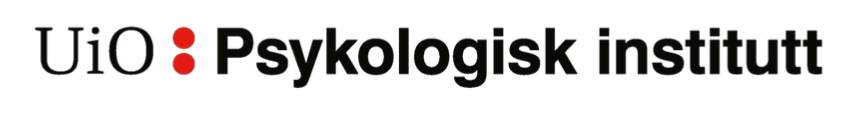 Fra:		Fagutvalget Kopi:		Victoria Frithjofsen Jansen (vara PR profesjon)Til:		Navn				Tittel			Rolle 			Thea Elisabeth Øen 		Leder			SVSU Profesjon Iver Sletten	Nestleder og 		Ekstern 
Økonomians.		Jakob Øvensen Aanderaa	Medlem		Leder PU Profesjon Signe Iversen 			Medlem		Leder PU BAMAKarl Bakke Nordlie		Medlem		PR Profesjon Jeanett Thomassen		Medlem		PR BAMASunniva Svendsen		Medlem		SVSU og IS BAMA Alexandra Søhoel		Medlem		IS Profesjon Møtedato:	15. januar 1400-1600Møtested:	Zoom og seminarrom 7V = VedtakssakO = OrienteringssakD = DrøftingssakV-Sak 23/24-001: Valg av ordstyrer og referentThea er ordstyrer, og Iver er referentV-Sak 23/24-002: Godkjenning av innkalling og sakslisteThea skal få lagt fjorårets innkallinger og referat på drive. V-Sak 23/24-003: Godkjenning av referatO-Sak 23/24-004: Orientering fra FU-leder/nestleder		Saksbehandler: Thea Elisabeth Øen (leder)Intet nytt å meldeO-Sak 23/24-005: Orientering fra PU-ledere/nestledere 		Saksbehandlere: Jakob Øvensen Aanderaa (leder) og Signe Iversen (leder)Jakob trekker seg som PU-leder. Nytt valg gjennomføres neste uke. Det var bare Jakob som ble med på lederforumet. Intet nytt å melde fra PUBAMAO-Sak 23/24-006: Informasjon fra Programrådet		Saksbehandlere: Karl B. Nordlie (profesjon) og Jeanett Thomassen (BAMA)Arrangerte møte for semesteransvarlige før nyåret, dårlig oppslutning. Karl er i gang med arbeidsgrupper for revisjon av profesjonsstudiet.O-Sak 23/24-007: Informasjon fra Instituttstyret		Saksbehandlere: Alexandra Søhoel (profesjon) og Sunniva Svendsen (BAMA)Før jul gikk de igjennom budsjettet. FU fikk innvilget 350 000 kr til sitt budsjett. O-Sak 23/24-008: Informasjon fra SVSU		Saksbehandlere: Thea Elisabeth Øen (profesjon) og Sunniva Svendsen (BAMA)Tilretteleggingsrapportene legges frem 31. januar (31.01.24 15:00-16:00). Rapporten sendes til SV og PSI. Alle bør lese denne rapporten, slik at man kan bruke den aktivt i videre arbeid. Sunniva rapporterer at det skal bli valgt ny nestleder i SVSU ved neste møte. Hvem som helst kan stille, men kun SVSU kan stemme. Arbeidslivsuka er under planlegging, dersom man kjenner noen som kan ha lyst til å dukke opp kan man ta kontakt. V-Sak 23/24-009 Gjennomgang av handlingsplan		Saksbehandler: Thea Elisabeth Øen (leder) og Iver Sletten (nestleder)Prøve å få til et eget møte for fadderkoordinator saken. Vi følger tentativ handlingsplan som lagt frem av Thea. (Se eget dokument for handlingsplan V24)V-Sak 23/24-010: Gjennomgang av budsjett for kalenderåret 2024		Saksbehandler: Thea Elisabeth Øen (leder) og Iver Sletten (nestleder)D-Sak 23/24-011: Gjennomgang av tentativ møteplan 		Saksbehandler: Iver Nathaniel Sletten (nestleder) Driftstøttemøte 19. februarStyremøtedatoer for april og mai kommer senere. Forslag om teambuilding for FU i mars. Finner dato for dette senere. V-Sak 23/24-012: Kompensasjon av verv		Saksbehandler: Thea Elisabeth Øen (leder)Ekte V-sak. I vedtektene står det at vi skal kompensere for verv. Frem til nå var støtte på 3750 kr per verv i semesteret. Forslag om å øke til 5000 per verv for hvert semesterForslag om å øke til 4375 kr, som er maks. Og jobbe for en vedtektsendring som tillater en sum på 5000 kr, og vente med dette til en slik endring foreligger. Det er konflikt i vedtektene. Vi vedtok enstemmig å øke kompensasjon til 4350 kr. D-Sak 24/25-013: Sammensetning av Fagutvalget våren 2024D-Sak 24/25-014: Bokskapene på PSI, og veien videre. Fu-leder og nestleder skal ta kontakt med SVSU-leder for avklaring og planlegging av en overføring fra SVSU til FU. V-Sak 24/25-015: Ansvar for bokskapene skal ikke lenger delegeres til SVSUEnstemmig vedtatt. Sak 23/24-015: EventueltVennlig hilsen Thea Elisabeth ØenLeder for Fagutvalgettheaeoe@uio.no 